УВАЖАЕМЫЕ РОДИТЕЛИ!НА ЭТОЙ НЕДЕЛЕ МЫ РАБОТАЕМ НАД ТЕМОЙ: "ОГОРОД. ОВОЩИ."Побеседуйте с ребенком об осенних работах в огороде, овощах и о пользе, которую они приносят людям.Объясните, что овощами называют только те плоды, которые растут на грядке.Поиграйте в игру "Подбери фигуру"или "На какую фигуру похож?" 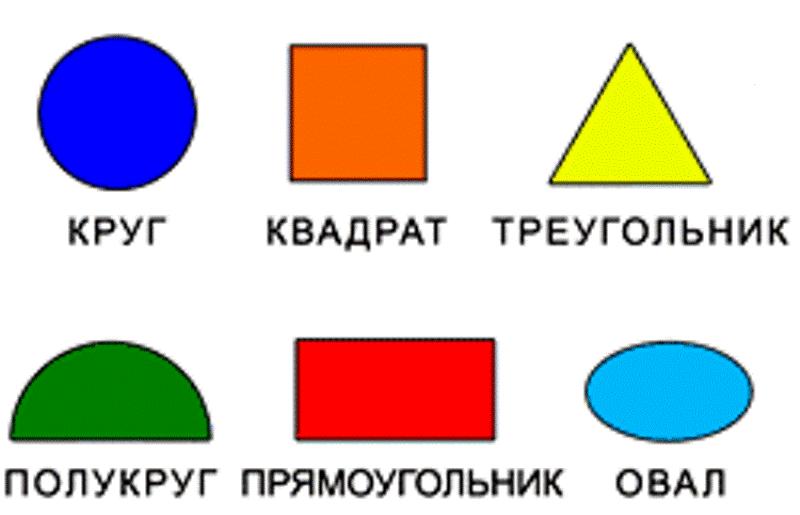 Игра "Один-много"один огурец - много огурцов;одна капуста-много капусты и т.д.Игра "Какой, какая, какое?салат из огурцов какой? - огуречный;салат из помидор какой? - помидорный и т.д.огурец какой? - зеленый, пупырчатый, упругий и т.д.Игра "Посчитай-ка"один баклажан, два баклажана, три и так до 5.Игра "Назови ласково".Помидор - помидорчик; горох-горошек и т.д.Игра "Назови овощи".Попросите ребенка назвать только зеленые овощи (огурец, кабачек и т.д.)только красные; только оранжевые или желтые и т.д.Игра "Узнай, о чем я говорю".Зеленый, вытянутый – огурец;красный, полезный – помидор;острый, разноцветный – перец; и т.д.План составления словосочетаний и описательного рассказа с ними.Название овоща.Цвет.Форма.Поверхность (гладкий, шероховатый и т.д)Что можно из него приготовить?Пример.Это помидор. Он красный, круглый и гладкий. Из него можно сделать салат, сок, соус, его добавляют в супы и вторые блюда.Пальчиковая гимнастика "Овощи"1. Хозяйка однажды с базара пришла(«шагаем» указательным и средним пальцем по столу),Хозяйка с базара домой принесла(загибаем по-очереди пальцы на руках):Картошку,Капусту,Морковку,Горох,Редиска и свеклу.Ох! .. (хлопок в ладоши)2. Вот овощи спор завели на столе(сжимаем в кулаки и разжимаем пальцы на обеих руках)Кто лучше, вкусней и нужней на земле(загибаем по-очереди пальцы на руках):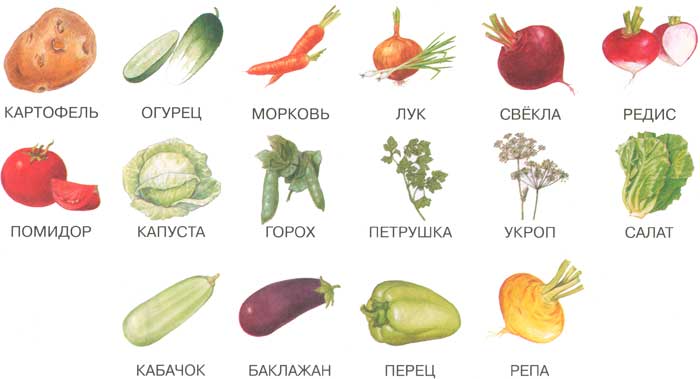 Картошка?Капуста?Морковка?Горох?Редиска иль свекла?Ох!..(хлопок в ладоши)3. Хозяйка тем временем ножик взяла(раскрытой ладонью, поставленной на ребро,делаем режущие движения по раскрытой ладони другой руки)..И ножиком этим крошить начала(загибаем по-очереди пальцы на руках):Картошку,Капусту,Морковку,Горох,Редиску и свеклу.Ох!..(хлопок в ладоши)4. Накрытые крышкой, в душном горшке( накрываем раскрытой ладонью другую руку, сжатую в кулак - в ритм стихотворения меняем руки)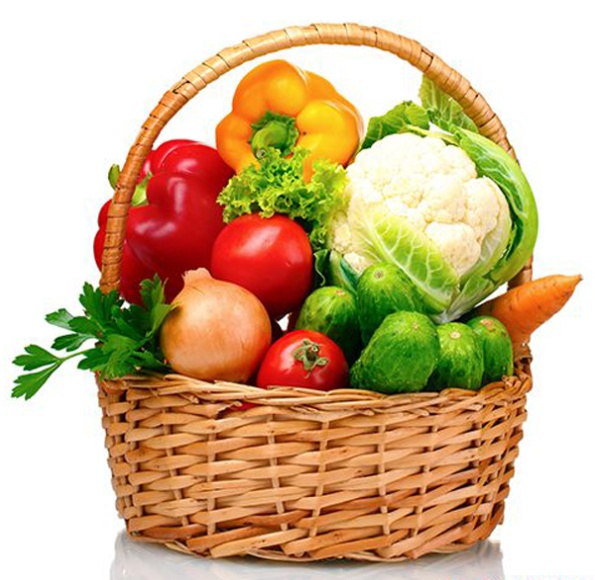 Кипели, кипели в крутом кипятке(загибаем по-очереди пальцы на руках):Картошка,Капуста,Морковка,Горох,Редиска и свекла.Ох!...(хлопок в ладоши)И суп овощной оказался неплох! (гладим себя ладошкой по животу)